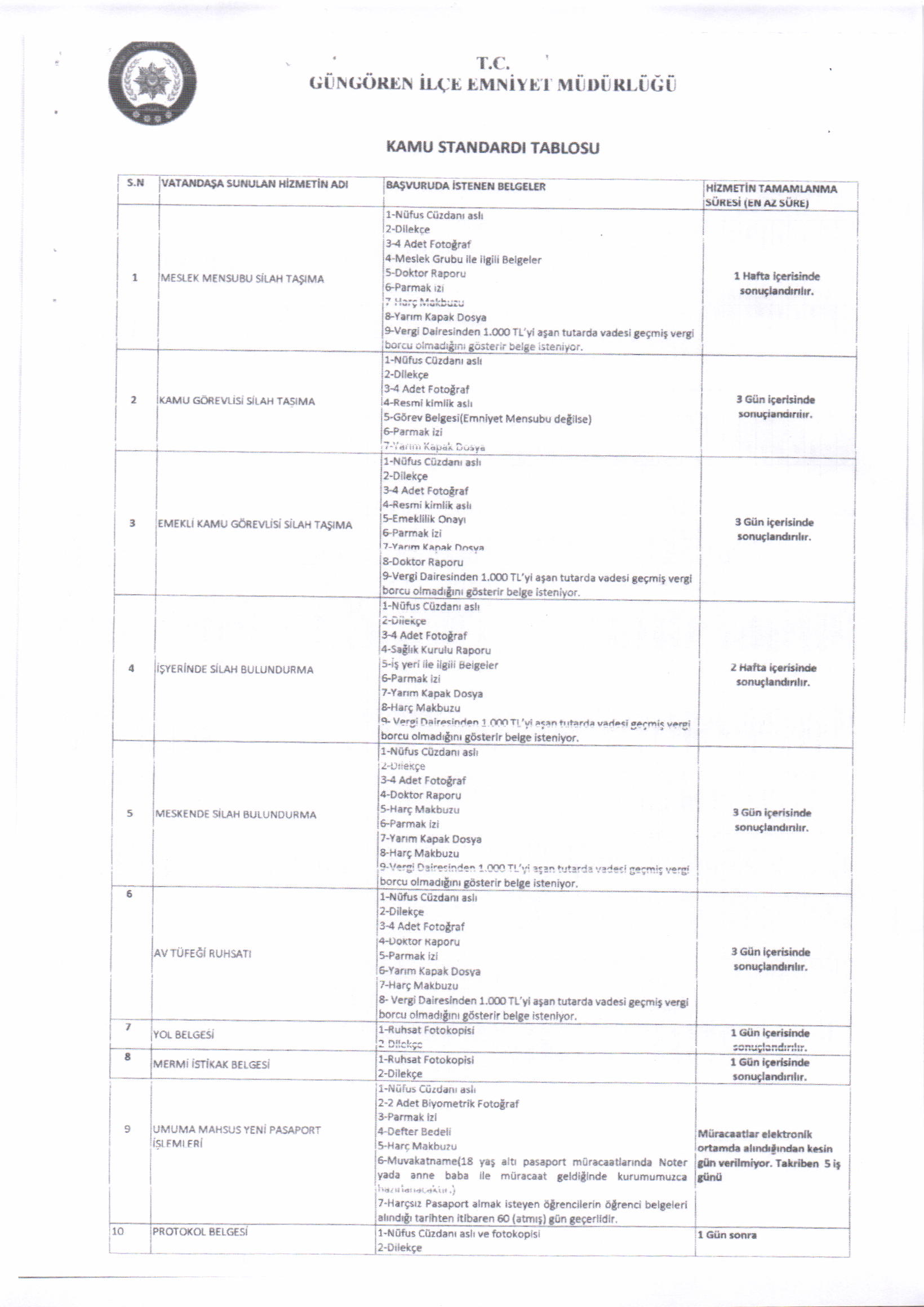 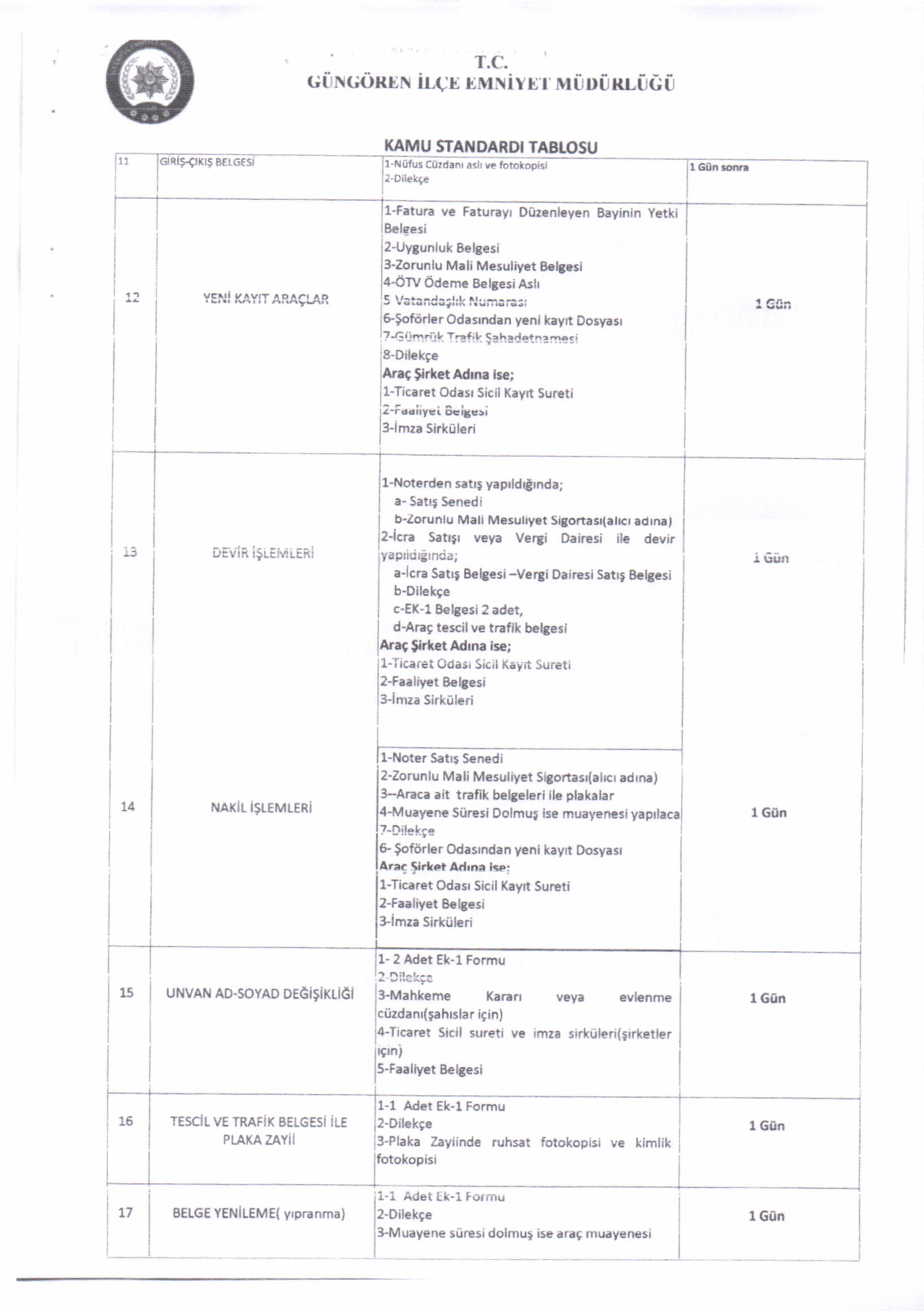 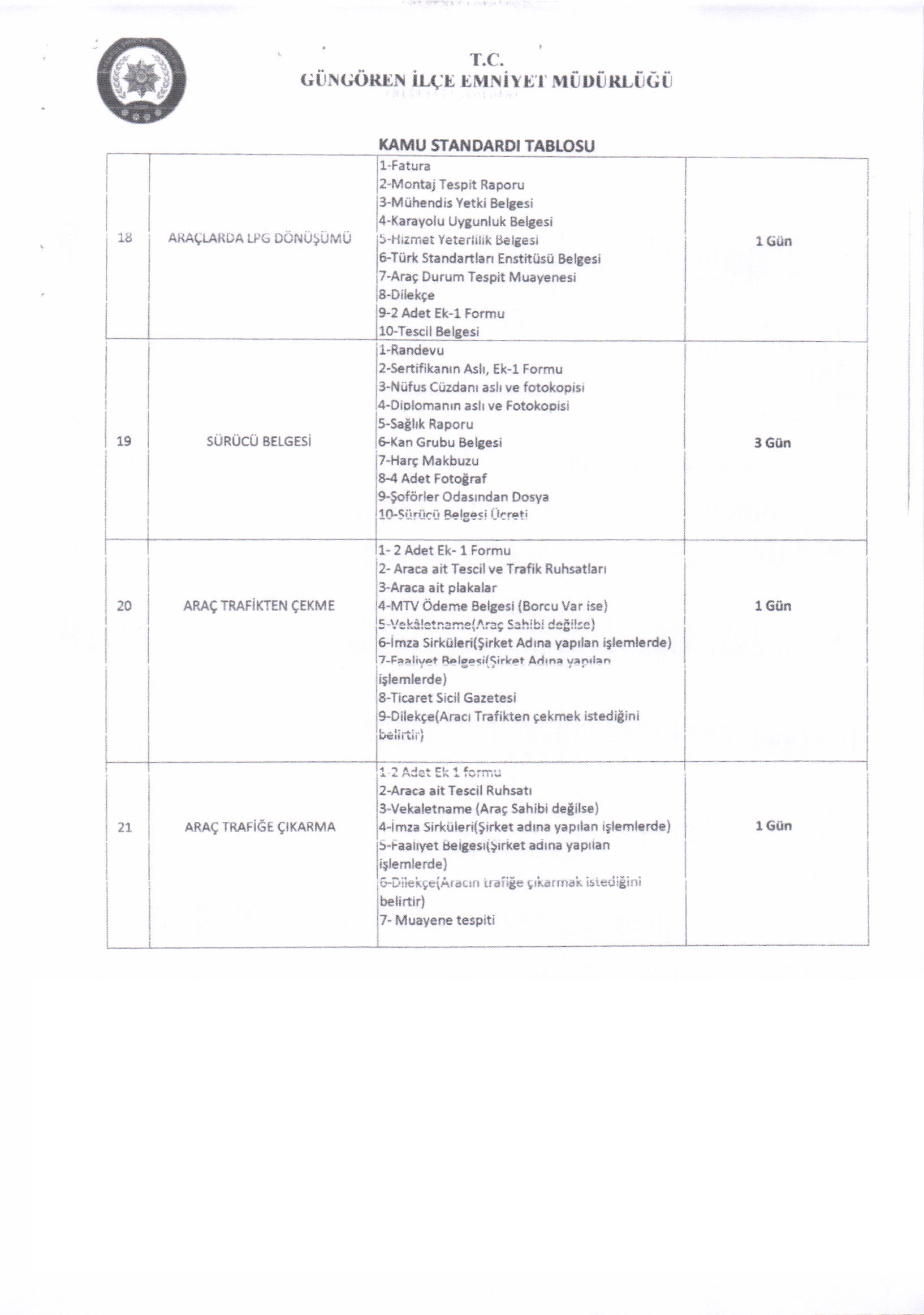 İlk Müracaat YeriAdı Soyadı	: Sinan ÇAMUROĞLUUnvanı		: İlçe Emniyet MüdürüAdres		: M. Nesih Özmen Mah. Uzun Sok. No:12Tel		: 0212 557 57 87Faks		: 0212 554 62 88e-posta		: İlk Müracaat YeriAdı Soyadı	: Zeyit ŞENERUnvanı		: KaymakamAdres		: Merkez Mah. Gaziosmanpaşa Cad. No:34-36Tel		: 0212 641 27 61Faks		: 0212 644 00 91e-posta		: 